West Valley Arts Presents: Into The WoodsShow DetailsPerformance Dates: ​ April 13 – June 6, 2023   Approximate Show Runtime: 120 Minutes This production is appropriate for ages 13+ Get tickets at wvcarts.org or by calling ​(801) 965-5140PRODUCTION PHOTOSLink will go live April 5 and expire May 18 If you need access, please email laurel.romero@wvc-ut.gov with your affiliated media outlet name. Photo Credit: West Valley ArtsVideo Credit: West Valley Arts Press Release: (LINK COMING SOON) Digital Handbill: https://www.wvcarts.org/program (live April 12) High Res Poster (JPG)Square image (PNG)Direct link: https://www.wvcarts.org/into-the-woods Into The WoodsLyrics by STEPHEN SONDHEIMBook by JAMES LAPINEOriginally Directed on Broadway by James LapineOrchestrations by Jonathan TunickThe Brothers Grimm hit the stage with an epic fairytale about wishes, family and the choices we make. Buy Tickets Today!Into the Woods 
is presented through special arrangement with Music Theatre International (MTI). All authorized performance materials are also supplied by MTI. www.mtishows.com CastJared Lesa, BakerAnnie Ferrin, Baker's WifeDianna Graham, The WitchSophia Marie Guerrero, CinderellaRen Cottam, JackSibley Snowden, Little RedJuan Pereira, Narrator/Mysterious ManJordan Peterson, RapunzelKirsten Morgan, Jack's MotherChase Peterson, Cinderella's Prince/WolfWoody Brook,* Rapunzel's Prince/StewardKerilyn Johnson, Cinderella's StepmotherSydney Claire,* FlorindaJaymie Lambson, LucindaNatalie Petersen, Cinderella's Mother/GrannyDaniel Radford, Milky White PuppeteerWoody Brook, *Jack U/SSydney Claire, *Little Red U/SDoug Wadley, Male SwingJosh Egbert, Male SwingIvy Dunbar, Female SwingBreearna Mandla Walker, Female SwingLauren Slagowski, Female SwingChloe Victoria, Female SwingCreative TeamDirected by John SweeneyMusic Direction by Anne PuzeyChoreographer, Marilyn MontgomeryExecutive Producer, Jeff  OlsenManaging Producer, Vanessa OlsonSynopsisThe story follows a Baker and his wife, who wish to have a child; Cinderella, who wishes to attend the King's Festival; and Jack, who wishes his cow would give milk. When the Baker and his wife learn that they cannot have a child because of a Witch's curse, the two set off on a journey to break the curse. Everyone's wish is granted, but the consequences of their actions return to haunt them later with disastrous results. BiosShelby Ferrin, Assistant Director Shelby is proud to contribute to the Utah theatre community as a director, actor and designer. He recently directed Centerpoint's “She Loves Me,” “Joseph and the Amazing Technicolor Dreamcoat,” “The Music Man and A Christmas Carol.” He also helmed Terrace Plaza's record-setting production of “Mamma Mia!” He is grateful to West Valley Arts for the opportunity to partner with such exceptional artists in telling this timely story. Jared Lesa, Baker Jared is excited to be back at West Valley Arts in another dream role! Last seen here as the voice of Audrey II in “Little Shop of Horrors,” Jared has also recently played King Triton in “The Little Mermaid,” Signor Naccarelli in “Light in the Piazza,” The Ghost of Christmas Present in “Christmas Carol,” and Don Magnifico in Rossini’s “La Cenerentola.”  
Annie Ferrin, Baker's Wife Annie is thrilled to make her West Valley Arts debut in a show that has had her heart for so long! Favorite credits include: Centerpoint Legacy Theatre – “Ragtime” (Mother), “To Kill a Mockingbird” (Miss Maudie/Harper Lee), “9 to 5” (Judy); Terrace Plaza Playhouse – “Mary Poppins” (Mary), “The Addams Family” (Morticia), “Mamma Mia!” (Tanya). Annie has a BS in Communication Disorders with a Theatre Studies Minor from Brigham Young University (BYU), is an Instructor/Stage Manager at CPT Academy, loves sushi, the outdoors, and her hot husband Shelby. All my love to S,A,X, and my deepest gratitude to the Into the Woods team for this amazing opportunity!  
Dianna Graham, The Witch Dianna Graham is extremely grateful to return to West Valley Arts after appearing as Vi Moore in “Footloose” and The Beggar Woman in “Sweeney Todd,” and she’s thrilled for the chance to work with this incredible cast and production team! She has a BA in Acting from BYU and has performed throughout the region for over 20 years at Pioneer Theatre, Salt Lake Acting Company, Tuacahn, Sundance, the Hale theaters in Orem and West Valley City, and Peery’s Egyptian in Ogden among other venues. Other favorite roles include: Donna in “Mamma Mia,” Charlotte and Desiree in “A Little Night Music,” Marmee in “Little Woman,” Mae Tuck in “Tuck Everlasting,” Winifred Banks in “Mary Poppins,” and Judy in “The Curious Incident of the Dog in the Nighttime.” She has coached 18 dialects in 25 shows, including “Matilda,” “Gentleman’s Guide to Love” and “Murder,” “Newsies,” “Hedwig and the Angry Inch,” “Bright Star,” “A Christmas Carol,” and “Once.” She is also a voice actor on Dramafy.com and the Reclaimer’s Podcast (along with Annie and Shelby Ferrin!) and the narrator of Carla Kelly’s Reforming Lord Ragsdale on Audible.com. “To David and our beautiful humans, Sophie, Aidan, Ian, and Mira: I love you oodles! Thank you for supporting me, and I hope I’m a better mom than the Witch!” diannagraham.com  
Sophia Marie Guerrero, Cinderella Sophia Marie Guerrero is beyond excited to make her debut at the West Valley Performing Arts Center playing Cinderella! She is originally from California but has been able to perform from coast to coast and even internationally. Sophia graduated with a BFA in Musical Theatre from Brigham Young University and was most recently seen playing Ariel in “The Little Mermaid
 at the Hale Centre Theatre. Her recent credits also include: “Buddy - The Buddy Holly Story” at Tuacahn playing Maria Elena, “West Side Story” at the Marriott Theater in Chicago playing Consuelo, “Somewhere Soloist” as U/S Maria, “Pirates of Penzance” playing a sister U/S Mabel and the “Greenshow” at the Utah Shakespeare Festival; along with Jane Porter in “Tarzan;” Miss Dorothy in “Thoroughly Modern Millie;” Maria in “West Side Story,” and Margo in “Bright Star.” Sophia has had the opportunity to tour internationally in places such as Germany, Switzerland, and China and hopes to continue to perform for many different people from all over. Endless gratitude goes to her familia, her amazing and supportive husband, God, Avalon Artists Group, and to all of you! Thank you so much for supporting the arts! ¡No te rindas! La mejor esta por venir! @sophiamarieguerrero  
Ren Cottam, Jack Ren Cottam is a Utah based actor from the Phoenix valley of Arizona. Recent credits include Fabrizio in “The Light in the Piazza”, Eben in “A Christmas Carol” at Hale Centre Theatre, Seymour in “Little Shop of Horrors” with West Valley Arts, and Frank Churchill in “Emma” at Parker Theatre.  
Sibley Snowden, Little Red Sibley is thrilled to be performing a dream role in her fourth production with West Valley Arts. She studied at Weber State University majoring in Musical Theatre. Some of her favorite roles include Charlaine in “Ain’t Misbehavin’,” Olive in the “25th Annual Putnam County Spelling Bee,” and Yonah in “Children of Eden.” She would like to thank her family for their love and support. “I hope you enjoy this delightful and heartfelt story.”  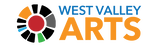 West Valley Arts Productions at the West Valley Performing Arts Center are funded in part by:West Valley Arts Productions at the West Valley Performing Arts Center are funded in part by:West Valley Arts Productions at the West Valley Performing Arts Center are funded in part by:West Valley Arts Productions at the West Valley Performing Arts Center are funded in part by: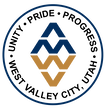 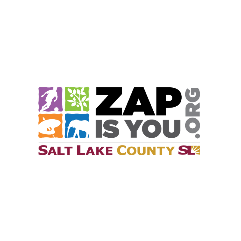 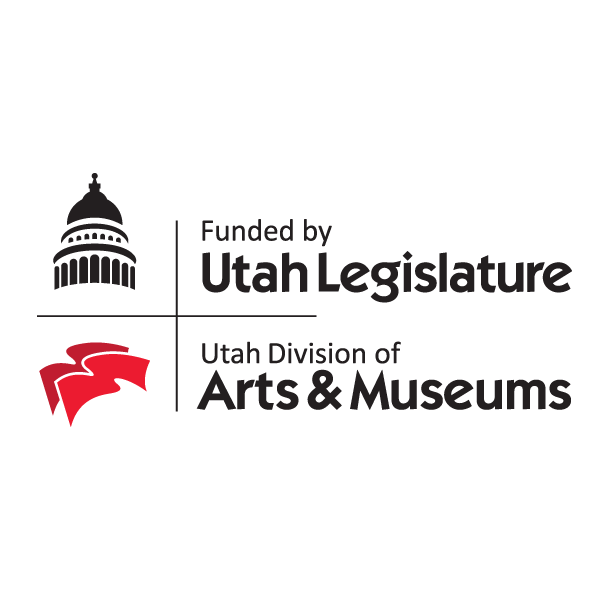 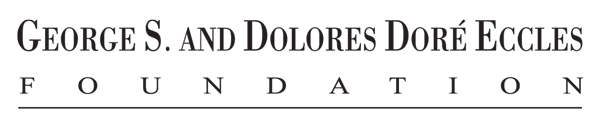 